Dobrý den,    prosím o pomoc pro moji šestiletou dceru. Po pětiletém snažení a na jeden jediný pokus se po IVF (umělém oplodnění) ve 38. týdnu těhotenství narodila zdravě vypadající krásná holčička, které jsme dali  jméno Eliška. Zdravě vyvíjející  Eliška se v roce pokoušela o své první krůčky, ale neúspěšně, nepouštěla se nábytku a postupně začíná stát na špičkách.  Po odeslání na neurologii a kolotoči vyšetření nám byla v roce a půl diagnostikována DMO (dětská mozková obrna) spastická diparéza, psaná i kvadraparéza, jelikož i ruce jsou trochu pomalejší, ale po mentální stránce jsme v pořádku. Dodnes my nikdo nevysvětlil, co se stalo a proč u mé dcery k DMO došlo, když se narodila zdravá.    Eliška neudrží rovnováhu, sama nechodí, pouze za pomoci jiné osoby nebo chodítka, leze po čtyřech nebo sedí v tureckém sedu a bohužel i hůře mluví. Navštěvujeme školku s integrací mezi zdravé děti s asistentem pedagoga, který jí celou dobu pomáhá, zatím co já jsem na zkrácený úvazek v práci. Všichni si na sebe rychle zvykli a učí se společně novým věcem, jen Eliška má více povinnosti (cvičí, posiluje, učí se logopedii i motorice pro ni důležité věci), do školky jezdí ráda a je tam šťastná.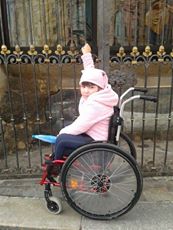    Navštěvujeme hodně lékařů v Plzni, Praze i Brně. Cvičíme 6xdenně speciální metodu FPIT, MUDr. Živného, rehabilitujeme jak v centru Ranné péče tak i soukromě, jezdíme na hipoterapii i na tříkolce Loped, jezdíme plavat. Byly jsme na foniatrické klinice v Praze, kde jsme se učily speciální masáže obličeje a pusy, máme zjištěnou expresivní poruchu řeči.  Jezdíme i do lázní na měsíční rehabilitaci.    Už rok a půl dcera jezdí na mechanickém vozíku, který se naučila dobře ovládat a cítí se více samostatnější. Na její malý věk, prodělala píchnutí botulotoxinu a na podzim minulého roku operaci achillových šlach s měsíční sádrovou fixací. I přes mé obavy a strach, se operace povedla a my jsme mohly nastoupit na rozcvičení do sanatoria v Klimkovicích a projít speciální metodou KLIM-THERAPY, která Elišce po operaci strašně moc pomohla a proto se snažím co nejrychleji do lázní vrátit, ale bohužel si to z finančních důvodů nemohu dovolit.   Když Elišce nebyly ještě ani tři roky, její otec nás opustil, má minimální zájem a neplatí alimenty, které řeším soudně. Finanční problémy, do kterých nás dostal, jsme museli řešit prodejem bytu, nového auta a všeho co jsme měli, dodnes splácím nemalé dluhy i já. Díky rodičům, kteří si nás vzali k sobě, se snažím vše vybudovat znovu a zároveň pořád hledám novou pomoc pro Elišku, která si to moc zaslouží, ale bohužel nemám dost finančních prostředků pro její další rehabilitace. Dcera je bojovnice a tak i já bojuji, abych jí mohla dát co nejvíce a ona mohla být šťastnou holčičkou.    Chci Vás poprosit za Elišku a i za mě o jakoukoliv  finanční pomoc a zároveň děkuji, pokud se tak rozhodnete.                                                                                                                        Kateřina Svobodová